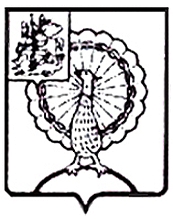 Совет депутатов городского округа СерпуховМосковской областиРЕШЕНИЕ         В связи с досрочным прекращением полномочий депутатов Совета депутатов городского округа Серпухов Московской области по  избирательным округам №3 и №17, в соответствии с п.7 ст. 10 Федерального закона от 12.06.2002   № 67-ФЗ  «Об основных гарантиях избирательных прав и права на участие в референдуме граждан Российской Федерации», ч.5 ст. 6 Закона Московской области  от 04.06.2013 № 46/2013-ОЗ  «О муниципальных выборах в Московской области», на основании Устава муниципального образования «Городской округ Серпухов Московской области», Совет депутатов городского округа Серпуховр е ш и л :1. Назначить дополнительные выборы  депутатов  Совета депутатов городского округа Серпухов Московской области по  избирательным округам №3 и №17 на 9 сентября 2018 года.2. Опубликовать настоящее решение не позднее чем через пять дней после его принятия.3. Контроль за выполнением настоящего решения возложить на постоянную депутатскую Комиссию по нормотворчеству и организации депутатской деятельности, взаимодействию с общественными организациями и правоохранительными органами (Киблицки Я.Й.).   Председатель Совета депутатов                                                  И. Н. Ермаков№ 297/37   от  20.06.2018    О назначении дополнительных   выборов депутатов Совета депутатов городского округа Серпухов Московской области по  избирательным округам №3 и №17